Dallas Unique Dance Company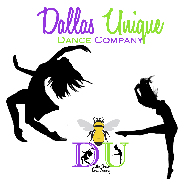 www.DallasUnique.com camp uniformsDay 1V-Neck T-shirt			25.00Lime Green Freedom Shorts	20.00Day 2Limits Tank top (poka dots)	25.00Poka dots Freedom shorts	20.00Day 3Ya’ll buck we dance t-shirt	25.00Groove ankle tights		25.00Shipping & Handling		10.00Outfit total			150.00Camp Cost			50.00Camp Total			200.00Payment Due June 18, 2016		100.00July 2, 2016		100.000Camp dateJuly 29th, 30th, & 31st  9:00 am – 4:15 pm